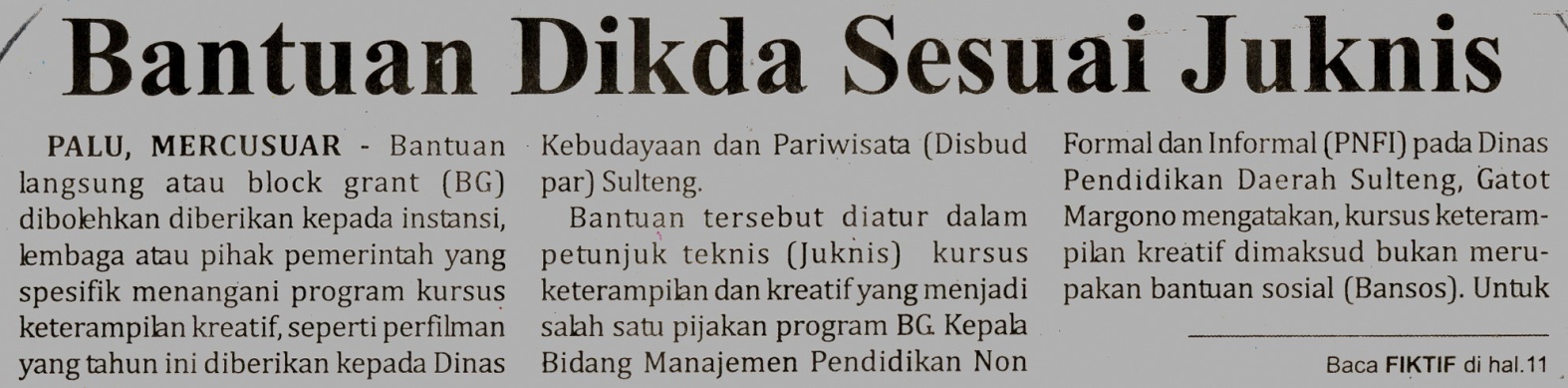 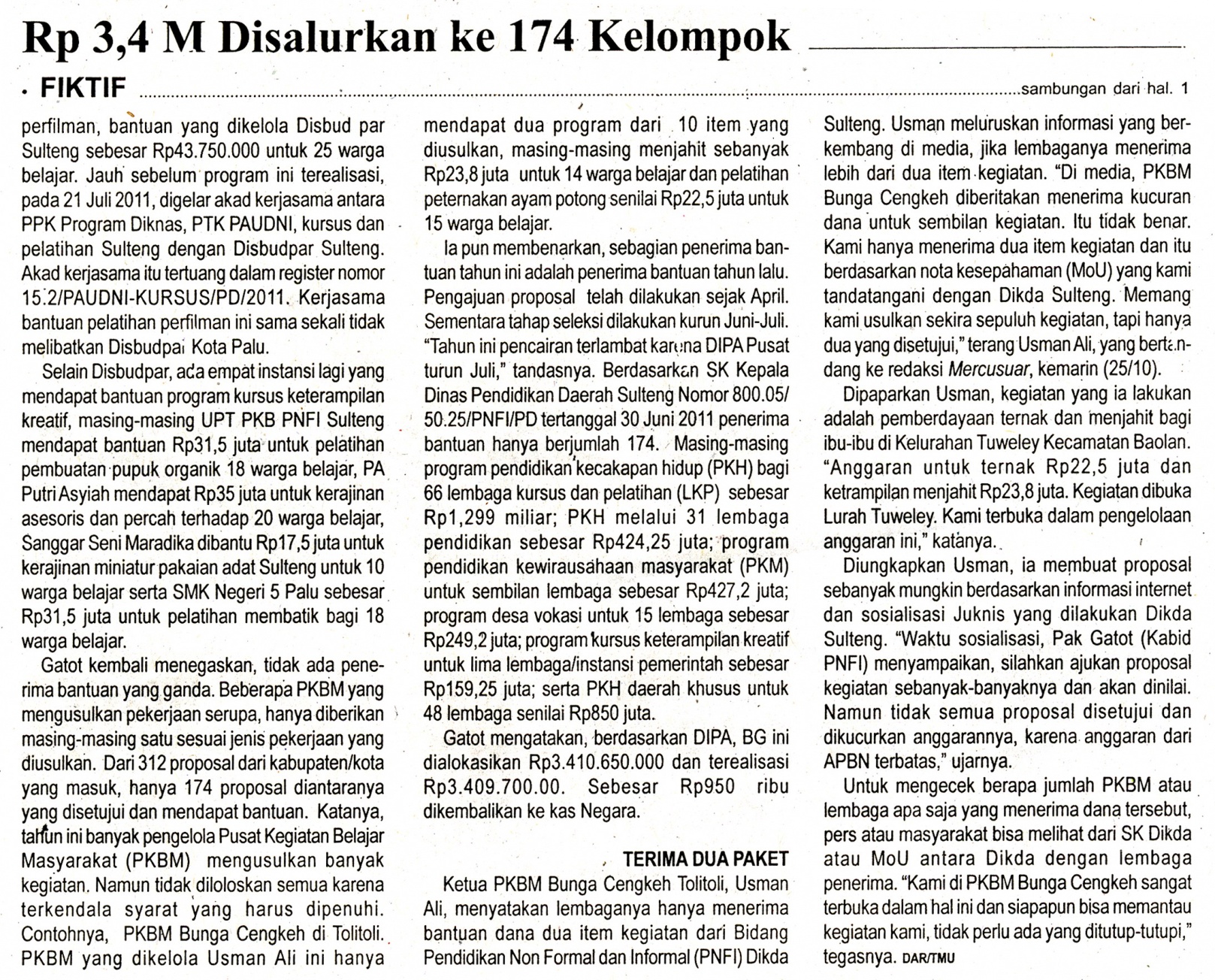 Harian:MercusuarKasubaudSulteng  IHari, tanggal:Rabu, 26 Oktober 2011KasubaudSulteng  IKeterangan:Halaman 1  Kolom 2-4;  Halaman 11 kolom 1-3 KasubaudSulteng  IEntitas:ProvinsiKasubaudSulteng  I